Сценарий новогоднего праздника для детей разновозрастной группы «Здравствуй, Новый год!»Татьяна Пименова 
Сценарий новогоднего праздника для детей разновозрастной группы «Здравствуй, Новый год!»Под музыку дети вбегают в зал, становятся вокруг ёлки.Пляска «»Вед. Мы открыли двериВ наш просторный зал,И лесную гостью каждый увидал!Высока, красива, зелена, стройна,Разными огнями светится она!Разве не красавица?Дети. Всем нам ёлка нравится!Дети. Снова к нам пришёл сегодняПраздник ёлки и зимы.Этот праздник новогоднийС нетерпеньем ждали мы.Лесом частым, полем вьюжнымЗимний праздник к нам идётТак давайте скажем дружно:Дети: Здравствуй, здравствуй, Новый Год!Вед. Наша ёлка всех зовёт в новогодний хоровод.Песня «»Дети садятся на места.Вед. Ребята, какой же праздник без Дедушки Мороза? Давайте его позовём!(Дети зовут Деда Мороза. Раздаётся шум, влетает Сорока, бежит вокруг ёлки.)Вед. Что за шум, а драки нету?Кто впустил гражданку эту?Вот и праздник – «без проказ»!Ждали мы совсем не вас!Сорока. Я сорока-белобока,Прилетела издалёка,Вся горю, вся трепещуИ трещу, трещу, трещу…Вед. Подождите, Сорока, не трещите,Объясните, чего вы хотите?Сорока. Как чего? Праздника, веселья и, конечно, подарков. Где они?(Заглядывает под ёлку.)Вед. Подождите, Сорока, ещё и Дед Мороз не пришёл на праздник, а вам уже подарки подавай! Дети, давайте позовём Деда Мороза!(Дети зовут Деда Мороза. В зал влетает Ворона, суетится.)Вед. Что за шум, а драки нету?Кто впустил гражданку эту?Вот и праздник – «без проказ»!Ждали мы совсем не вас!Ворона. Ох, ворона я, ворона!Проворонила, Матрёна!Здрасьте, дети, вот и я!Где подарочки, друзья?Вед. Подождите, Ворона, праздник только начался, ещё и Дед Мороз не пришёл. Наверное, он где-то в пути, мы его уже два раза звали.Сорока и Ворона. Что же делать?Вед. Как что делать? Всем играть!Будем Новый год встречать!Вот вы как умеете веселиться?(Обращается к Сороке и Вороне.)Сорока и Ворона. А мы частушки зимние знаем!Холодные-прехолодные!Голодные-преголодные!Только вы не унывайте,Вместе с нами подпевайте!А подпевать-то нужно по смыслу – или «Здравствуй, здравствуй, Новый год!», или «Лето красное идёт!»Вот и посмотрим, правильно ли вы подпоёте, внимательны вы, или нет.Сорока. На дубу сидит ВоронаИ подарков очень ждёт,Белый снег вокруг идёт…Дети. Здравствуй, здравствуй, Новый год!Ворона. Дети в речке искупалисьИ по травке пробежались,Пастушок коров пасёт…Дети. Лето красное идёт!Сорока. Наш медведь под ёлкой пляшет,И хвостом лисичка машет,Веселится весь народ…Дети. Здравствуй, здравствуй, Новый год!Ворона. Под листочки загляни-ка,Зреет ягода клубника,А козёл траву жуёт…Дети. Лето красное идёт!Сорока. Что такое, что такое?Вдруг запели мы зимою!Дед Мороз сейчас придёт…Дети. Здравствуй, здравствуй, Новый год!Ворона. Белый снег, как мы – летаетИ ложится у ворот,Все подарков ожидают…Дети. Здравствуй, здравствуй, Новый год!(Дети сели)Вед: Сорока и Ворона, вы наших детей не запутаете!Лучше посмотрите наш танец.Танец «»Сорока и Ворона хвалят детей и предлагают поиграть в игруИгра «Зимнее покрывало»(дети сели)Вед. Как с вами весело! (обращается к птицам)И всё же, ребята, давайте звать Деда Мороза.Дети зовут Деда Мороза. Слышен стук, шум, в зал влетает Баба Яга на метле, бежит вокруг ёлки.Баба Яга. Кто меня звал? Вот она я! Где праздник? Где мои подарки?Вед. Что ты, что ты, Баба Яга! Мы не тебя звали, а Деда Мороза! Вон у нас тут и Сорока, и Ворона сидят под ёлкой, подарков дожидаются.Баба Яга. Как, вперёд меня? Ага, конкуренты! Две вертихвостки, ух я вас!Баба Яга грозит рукой Сороке и Вороне, те с криком «Караул!» бегают вокруг ёлки, смеша детей.Вед. Сорока и Ворона хорошо с детьми играли!Сорока (из-за ёлки). А как мы пели-то! Какой у нас голос!Ворона. Мы без подарков всё равно не уйдём!Вед. Ребята, прежде чем отпустить птиц с праздника, вручим им от нас подарки: Сороке – мешочек семечек, Вороне – мешочек сухарей.(Сорока и Ворона получают подарки, благодарят детей и улетают.)Баба Яга. Ну, а со мной что делать будете?Вед. Как что? Играть, конечно! У всех должно быть хорошее настроение!Баба Яга: Веселиться говорите!Песня «Бабы Яги»Посмотрите на меня,Ну, чем я не красавица?Моя девичья красаНе может не понравиться!Ёлочки –сосёночки,Колючие иголочки.Без метлы я как без рук,Без моей метёлочки!Без метлы мне не летать,Следы нечем заметать,Горе…., горе у Яги,Коли нет у ней метлы.Ёлочки –сосёночки,Колючие иголочки.Без метлы я как без рук,Без моей метёлочки!Баба Яга: А где моя метёлочка? (обращается к ребятам и ведущему, обходит ёлку, находит её)(Яга предлагает поиграть на метёлках прокатиться, кто быстрее)Игра «Кто быстрей проедет на метле»Баба Яга. Я летаю на метле, словно всадник на коне!Ну, попробуй, прокатись, вокруг ёлки пробегись!(Дети скачут вокруг ёлки.)Баба Яга. Какие способные ребята!Но мне пора уходить!По лесу пройдусь, может Деда Мороза встречу!Вед. Увидишь Дедушку Мороза, передай ему, что ребята его очень ждут.(Звучит музыка. Входит Дед Мороз.)Д. М В Детский сад пришло весельеПривет, привет,мои друзья!Вижу, долго меня ждалиЯ к вам спешил издалика.Вставайте дети в хоровод,Пляши народ удалый!Пусть веселится в Новый ГодИ маленький и старый!Песня «»(дети сели)Реб 1: Новый год мы радостно встречаемА вместе с ним и жёлтую Свинью,И мы сегодня ей немного подражаем«Гав-гав: меняем на «Хрю-хрю»Д. М Чтобы нам не заскучать,Будем петь мы и плясать,Развлекаться, куролеситьБалагурить и чудесить.Предлагает поиграть Игра «Копилка»Д. М. Возле ёлки поиграл,Утомился я,устал.Посижу, передохну-И на танец погляжу.Танец «»Д. М. Молодцы, ребята, хорошо у вас веселоНо мне пора собираться,В путь- дорогу отправляться!Вед. Дед Мороз, а ты о чём то забыл!Д. М. Как забыл?С детьми играл?Песни пел?Детей смешил?Что же я ещё забыл? (дети отвечают)Вед. Дедушка Мороз дети подарков ждут!Д. М Ради праздника для васЯ тут кое-что припасВсем вам палочка видна?Не простая ведь она!Ну-ка,палка, постучиИ копилку к нам яви!(Слышится визг поросёнка, показывается копилка в ней подарки)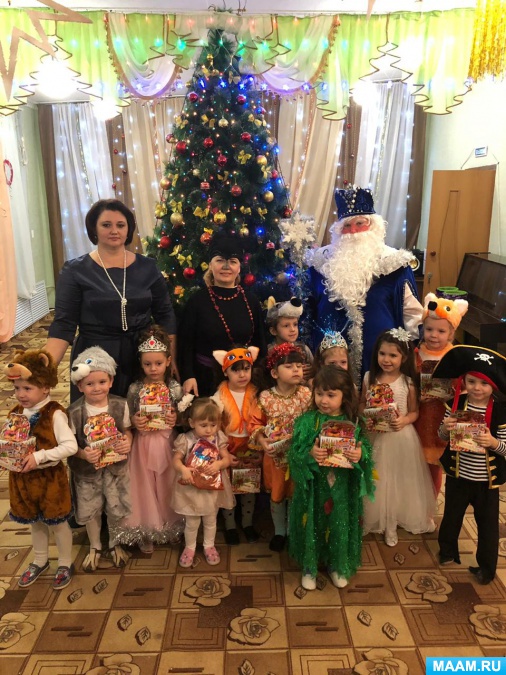 